ITALIANOSTORIAGEOGRAFIALINGUA INGLESEMATEMATICATECNOLOGIASCIENZEMUSICAARTE E IMMAGINEEDUCAZIONE FISICARELIGIONE CATTOLICA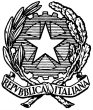 Istituto  Comprensivo  Via  PratiScuole Primarie Via Prati e Umberto Tagliabue - Scuola Secondaria di I Grado Gianni Rodari  Cod. MPI: MIIC87500R – Cod.Fisc.: 83007020155tel  0362.392316 – fax 0362.303076 – e-mail: segreteria@icpratidesio.itSede (direzione e segreteria): P.za P. Nenni, 1   20033   D E S I O   MIPROGRAMMA ANNUALE DELLE DISCIPLINECLASSI PRIMEAnno Scolastico 2018 - 2019COMPETENZE AL TERMINE DELLA SCUOLA PRIMARIAL’allievo partecipa a scambi comunicativi (conversazione, discussione di classe o di gruppo) con compagni e insegnanti rispettando il turno e formulando messaggi chiari e pertinenti, in un registro il più possibile adeguato alla situazione.Ascolta e comprende testi orali «diretti» o «trasmessi» dai media cogliendone il senso, le informazioni principali e lo scopo.Legge e comprende testi di vario tipo, continui e non continui, ne individua il senso globale e le informazioni principali, utilizzando strategie di lettura adeguate agli scopi.Utilizza abilità funzionali allo studio: individua nei testi scritti informazioni utili per l’apprendimento di un argomento dato e le mette in relazione; le sintetizza, in funzione anche dell’esposizione orale; acquisisce un primo nucleo di terminologia specifica.Legge testi di vario genere facenti parte della letteratura per l’infanzia, sia a voce alta sia in lettura silenziosa e autonoma e formula su di essi giudizi personali.Scrive testi corretti nell’ortografia, chiari e coerenti, legati all’esperienza e alle diverse occasioni di scrittura che la scuola offre; rielabora testi parafrasandoli, completandoli, trasformandoli.Capisce e utilizza nell’uso orale e scritto i vocaboli fondamentali e quelli di alto uso; capisce e utilizza i più frequenti termini specifici legati alle discipline di studio.Riflette sui testi propri e altrui per cogliere regolarità morfosintattiche e caratteristiche del lessico; riconosce che le diverse scelte linguistiche sono correlate alla varietà di situazioni comunicative.È consapevole che nella comunicazione sono usate varietà diverse di lingua e lingue differenti (plurilinguismo).Padroneggia e applica in situazioni diverse le conoscenze fondamentali relative all’organizzazione logico-sintattica della frase semplice, alle parti del discorso (o categorie lessicali) e ai principali connettivi.Al termine della classe prima della scuola primaria:Al termine della classe prima della scuola primaria:Al termine della classe prima della scuola primaria:OBIETTIVI DI APPRENDIMENTOOBIETTIVI FORMATIVICONTENUTI1. Ascolto e parlatoComprendere le informazioni essenziali di un messaggio.Rispettare le regole della conversazione.Ascoltare testi narrativi mostrando di saperne cogliere il senso  globale.Raccontare semplici esperienze personali.Elementi fondamentali del rapporto frase/con testo nella comunicazione orale: funzione affermativa, negativa, interrogativa, esclamativa, lessico.Comprensione degli elementi principali della comunicazione orale: concordanze, pause, durate, accenti, intonazione nella frase.Organizzazione del contenuto della comunicazione orale secondo il criterio della successione temporale.2. LetturaLeggere semplici parole scritte in stampatello.Leggere semplici e brevi testi scritti in stampatello.Comprendere il significato di parole.Comprendere il significato di semplici frasi.Comprendere il significato di semplici testiLettura e memorizzazione di poesie e filastrocche.Lettura monosillabica di parole.Le convenzioni di lettura: corrispondenza tra fonema- grafema; raddoppiamenti; accenti; troncamenti; elisioni; scansione in sillabe.I diversi caratteri grafici.La funzione del testo/contesto: comprensione dei significati.3. ScritturaAcquisire le capacità manuali, percettive e cognitive necessarie per l’apprendimento della scrittura. Scrivere correttamente sotto dettatura.Scrivere autonomamente parole.Scrivere autonomamente semplici frasi.Completare parole e frasi con parti mancanti.Parole a difficoltà graduata Frasi estrapolate dal contesto classe su sollecitazioni inerenti tematiche di vissuto quotidiano, argomentazioni di particolare interesse legate anche a specifici periodi (Natale, Pasqua, ecc.) o a interessi collettivi (animali, colori, fiori, ecc.)Raddoppiamento consonanti, accento, apostrofo, scansione in sillabe, i diversi caratteri grafici, i segni di punteggiatura forte: punto, virgola, punto esclamativo e interrogativo.4.Acquisizione ed espansione del lessico ricettivo e produttivoUtilizzare i nuovi vocaboli appresi attraverso l’esperienzaConoscere nuovi termini attraverso le varie attività legate all’ascolto e alla lettura.5. Elementi di grammatica esplicita e riflessione sugli usi Riconoscere se una parola è completa.Riconoscere se una frase è completa.Prestare attenzione alla grafia delle parole nei testi e applicare le conoscenze ortografiche nella propria produzione scritta.Intuire la funzione di alcune parti del discorso.L’accento.L’apostrofo.È  -EC’ È - CI SONO.C’ERA.Segni di punteggiatura: punto, virgola, punto esclamativo e interrogativo.Il nome. L'articolo.Il genere, il numero.Il verbo-azione.Le qualità.COMPETENZE AL TERMINE DELLA SCUOLA PRIMARIAL’alunno riconosce elementi significativi del passato del suo ambiente di vita.Riconosce e esplora in modo via via più approfondito le tracce storiche presenti nel territorio e comprende l’importanza del patrimonio artistico e culturale.Usa la linea del tempo per organizzare informazioni, conoscenze, periodi e individuare successioni, contemporaneità, durate, periodizzazioni.Individua le relazioni tra gruppi umani e contesti spaziali.Organizza le informazioni e le conoscenze, tematizzando e usando le concettualizzazioni pertinenti.Comprende i testi storici proposti e sa individuarne le caratteristiche.Usa carte geo-storiche, anche con l’ausilio di strumenti informatici.Racconta i fatti studiati e sa produrre semplici testi storici, anche con risorse digitali.Comprende avvenimenti, fatti e fenomeni delle società e civiltà che hanno caratterizzato la storia dell’umanità dal paleolitico alla fine del mondo antico con possibilità di apertura e di confronto con la contemporaneità.Comprende aspetti fondamentali del passato dell’Italia dal paleolitico alla fine dell’Impero romano d’Occidente, con possibilità di apertura e di confronto con la contemporaneità.Al termine della classe prima della scuola primaria:Al termine della classe prima della scuola primaria:Al termine della classe prima della scuola primaria:OBIETTIVI DI APPRENDIMENTOOBIETTIVI FORMATIVICONTENUTI1. Uso delle fontiRicavare da fonti di tipo diverso informazioni e conoscenze su aspetti del passato.Esperienze personali e tracce documentative.Foto e disegni.I segni del tempo su persone, animali, oggetti e piante.2 .Organizzazione delle informazioniRappresentare graficamente e verbalmente le attività, i fatti vissuti e narrati.Riordinare semplici sequenze temporali.Riconoscere relazioni di successione e di contemporaneità, durata, mutamenti, in fenomeni ed esperienze vissute e narrate.Il tempo cronologico e meteorologicoLe parole del tempo: prima, adesso, dopo, infine; ieri, oggi e domaniLa successioneLa contemporaneitàLa durata delle azioni.Il giorno, la settimana, il mese, l’anno, le stagioni, il calendario.3. Strumenti concettualiSeguire e comprendere vicende attraverso l'ascolto o la lettura di testi, di storie, racconti.Comprensione di sequenze logiche e temporali di eventi vissuti, storie e racconti.4.  Produzione scritta e oraleRiferire o rappresentare in modo semplice e coerente le conoscenze acquisite.Rappresentazione dei concetti appresi mediante grafismi, racconti orali o disegni.COMPETENZE AL TERMINE DELLA SCUOLA PRIMARIAL’alunno si orienta nello spazio circostante e sulle carte geografiche, utilizzando riferimenti topologici e punti cardinali.Utilizza il linguaggio della geo-graficità per interpretare carte geografiche e globo terrestre, realizzare semplici schizzi cartografici e carte tematiche, progettare percorsi e itinerari di viaggio.Ricava informazioni geografiche da una pluralità di fonti (cartografiche e satellitari, tecnologie digitali, fotografiche, artistico-letterarie).Riconosce e denomina i principali «oggetti» geografici fisici (fiumi, monti, pianure, coste, colline, laghi, mari, oceani…).Individua i caratteri che connotano i paesaggi (montagna, collina, pianura, vulcanici...) con particolare attenzione a quelli italiani, e individua analogie e differenze con i principali paesaggi europei e di altri continenti.Coglie nei paesaggi mondiali della storia le progressive trasformazioni operate dall’uomo sul paesaggio naturale.Si rende conto che lo spazio geografico è un sistema territoriale, costituito da elementi fisici e antropici legati da rapporti di connessione e/o di interdipendenza.Al termine della classe prima della scuola primaria:Al termine della classe prima della scuola primaria:Al termine della classe prima della scuola primaria:OBIETTIVI DI APPRENDIMENTOOBIETTIVI FORMATIVICONTENUTI1. OrientamentoRiconoscere la propria posizione e quella degli oggetti nello spazio vissuto rispetto ai diversi punti di riferimento.Organizzatori spaziali (dentro, fuori, sotto, ecc.).Localizzatori spaziali (vicino a, lontano da…, in mezzo a …ecc).La lateralizzazione.Giochi in palestra.2. Linguaggio della geo-graficitàEseguire, descrivere e rappresentare, utilizzando indicatori topologici, gli spostamenti propri e di altri elementi nello spazio noto.Mappe mentali.Percorsi all’interno della scuola.Ambienti scolastici e funzioni.Ambienti della casa e funzioni.3. PaesaggioAnalizzare uno spazio attraverso l’esperienza personale e/o di gruppo, scoprirne gli elementi caratterizzanti e le loro funzioni.Il territorio circostante la scuola.Mappe semplici degli spazi conosciuti.COMPETENZE AL TERMINE DELLA SCUOLA PRIMARIAL’alunno comprende brevi messaggi orali e scritti relativi ad ambiti familiari.Descrive oralmente e per iscritto, in modo semplice, aspetti del proprio vissuto e del proprio ambiente ed elementi che si riferiscono a bisogni immediati.Interagisce nel gioco; comunica in modo comprensibile, anche con espressioni e frasi memorizzate, in scambi di informazioni semplici e di routine.Svolge i compiti secondo le indicazioni date in lingua straniera dall’insegnante, chiedendo eventualmente spiegazioni.Individua alcuni elementi culturali e coglie rapporti tra forme linguistiche e usi della lingua straniera.Al termine della classe prima della scuola primaria:Al termine della classe prima della scuola primaria:Al termine della classe prima della scuola primaria:OBIETTIVI DI APPRENDIMENTOOBIETTIVI FORMATIVICONTENUTICONTENUTI1.Ascolto (comprensione orale)Ascoltare e comprendere vocaboli e semplici istruzioni.Inglesismi.Le forme di saluto.La presentazione di sé.I membri della classe.I colori.I numeri (1-10 ).Gli oggetti scolastici.I giocattoli.Alcuni indumenti.Gli animali domestici.Festività  ( Halloween, Christmas, Easter).Il verbo ‘to be’ alla 1a  e 3 a persona singolare.Inglesismi.Le forme di saluto.La presentazione di sé.I membri della classe.I colori.I numeri (1-10 ).Gli oggetti scolastici.I giocattoli.Alcuni indumenti.Gli animali domestici.Festività  ( Halloween, Christmas, Easter).Il verbo ‘to be’ alla 1a  e 3 a persona singolare.2.Parlato (produzione e interazione orale)Riprodurre parole note.Interagire in situazioni simulate utilizzando semplici espressioni memorizzate.Inglesismi.Le forme di saluto.La presentazione di sé.I membri della classe.I colori.I numeri (1-10 ).Gli oggetti scolastici.I giocattoli.Alcuni indumenti.Gli animali domestici.Festività  ( Halloween, Christmas, Easter).Il verbo ‘to be’ alla 1a  e 3 a persona singolare.Inglesismi.Le forme di saluto.La presentazione di sé.I membri della classe.I colori.I numeri (1-10 ).Gli oggetti scolastici.I giocattoli.Alcuni indumenti.Gli animali domestici.Festività  ( Halloween, Christmas, Easter).Il verbo ‘to be’ alla 1a  e 3 a persona singolare.3.Lettura (comprensione scritta)Comprendere parole grazie all’ausilio di supporti visivi.Inglesismi.Le forme di saluto.La presentazione di sé.I membri della classe.I colori.I numeri (1-10 ).Gli oggetti scolastici.I giocattoli.Alcuni indumenti.Gli animali domestici.Festività  ( Halloween, Christmas, Easter).Il verbo ‘to be’ alla 1a  e 3 a persona singolare.Inglesismi.Le forme di saluto.La presentazione di sé.I membri della classe.I colori.I numeri (1-10 ).Gli oggetti scolastici.I giocattoli.Alcuni indumenti.Gli animali domestici.Festività  ( Halloween, Christmas, Easter).Il verbo ‘to be’ alla 1a  e 3 a persona singolare.COMPETENZE AL TERMINE DELLA SCUOLA PRIMARIAL’alunno si muove con sicurezza nel calcolo scritto e mentale con i numeri naturali e sa valutare l’opportunità di ricorrere a una calcolatrice.Riconosce e rappresenta forme del piano e dello spazio, relazioni e strutture che si trovano in natura o che sono state create dall’uomo.Descrive, denomina e classifica figure in base a caratteristiche geometriche, ne determina misure, progetta e costruisce modelli concreti di vario tipo.Utilizza strumenti per il disegno geometrico (riga, compasso, squadra) e i più comuni strumenti di misura (metro, goniometro…).Ricerca dati per ricavare informazioni e costruisce rappresentazioni (tabelle e grafici).Ricava informazioni anche da dati rappresentati in tabelle e grafici.Riconosce e quantifica, in casi semplici, situazioni di incertezza.Legge e comprende testi che coinvolgono aspetti logici e matematici.Riesce a risolvere facili problemi in tutti gli ambiti di contenuto, mantenendo il controllo sia sul processo risolutivo, sia sui risultati.Descrive il procedimento seguito e riconosce strategie di soluzione diverse dalla propria.Costruisce ragionamenti formulando ipotesi, sostenendo le proprie idee e confrontandosi con il punto di vista di altri.Riconosce e utilizza rappresentazioni diverse di oggetti matematici (numeri decimali, frazioni, percentuali, scale di riduzione…).Sviluppa un atteggiamento positivo rispetto alla matematica, attraverso esperienze significative, che gli hanno fatto intuire come gli strumenti matematici che ha imparato ad utilizzare siano utili per operare nella realtà.Al termine della classe prima della scuola primaria:Al termine della classe prima della scuola primaria:Al termine della classe prima della scuola primaria:OBIETTIVI DI APPRENDIMENTOOBIETTIVI  FORMATIVICONTENUTI1.Numeri1a) Conoscere il numero secondo l'aspetto cardinale.1b) Conoscere il numero secondo l'aspetto ordinale.1c) Leggere e scrivere i numeri entro il 20.1d) Confrontare i numeri naturali entro il 20, anche utilizzando i simboli e ordinarli sulla retta numerica.1e) Contare in senso progressivo e regressivo entro il 20.1f) Eseguire addizioni e sottrazioni con numeri naturali entro il 20 con materiale occasionale e/o strutturato, in riga e in colonna, e sulla linea dei numeri.1g) Eseguire semplici calcoli mentali di addizioni e sottrazioni.1h) Rappresentare (con disegni, parole, simboli ) e risolvere semplici situazioni problematiche.Conservazione e confronto di quantità.I numeri naturali da 0 a 20.La successione: precedente e successive.La linea dei numeri.Simboli > < =.Tecniche per sommare.Tecniche per sottrarre.Semplici calcoli mentali di addizioni e sottrazioni.La decina. Il valore posizionale.Numeri cardinali e ordinali.Situazioni problematiche (con disegni,parole,simboli).2.Spazio e figure2a) Percepire la propria posizione nello spazio e stimare distanze a partire dal proprio corpo.2b) Compiere confronti diretti di grandezze.2c) Conoscere, denominare e descrivere figure geometriche .2d) Riconoscere, denominare e disegnare i principali tipi di linee.Riconoscimento della propria posizione e stima delle distanze a partire dal proprio corpo.Confronti diretti di grandezze.Il quadrato, triangolo, rettangolo, cerchio.Conoscenza dei diversi tipi di linee.3.Relazioni, dati e previsioni3a) Classificare numeri, figure, oggetti in base a una proprietà, utilizzando rappresentazioni opportune.3b) Leggere e rappresentare relazioni e dati con diagrammi e tabelle.Connettivi logici (e, o, non).Ideogrammi, istogrammi.Criteri di classificazione.Situazioni problematiche quotidiane.COMPETENZE AL TERMINE DELLA SCUOLA PRIMARIAL’alunno riconosce e identifica nell’ambiente che lo circonda elementi e fenomeni di tipo artificiale.È a conoscenza di alcuni processi di trasformazione di risorse e di consumo di energia, e del relativo impatto ambientale.Conosce e utilizza semplici oggetti e strumenti di uso quotidiano ed è in grado di descriverne la funzione principale e la struttura e di spiegarne il funzionamento.Sa ricavare informazioni utili su proprietà e caratteristiche di beni o servizi leggendo etichette, volantini o altra documentazione tecnica e commerciale.Si orienta tra i diversi mezzi di comunicazione ed è in grado di farne un uso adeguato a seconda delle diverse situazioni.Produce semplici modelli o rappresentazioni grafiche del proprio operato utilizzando elementi del disegno tecnico o strumenti multimediali.Inizia a riconoscere in modo critico le caratteristiche, le funzioni e i limiti della tecnologia attuale.Al termine della classe prima della scuola primaria:Al termine della classe prima della scuola primaria:Al termine della classe prima della scuola primaria:OBIETTIVI  DI APPRENDIMENTOOBIETTIVI FORMATIVICONTENUTI1. Vedere e osservare1a) Effettuare semplici esperienze sulle proprietà dei materiali.1b) Rappresentare i datidell’osservazione attraverso disegni e tabelle.Proprietà degli oggetti di uso comune.Funzione degli oggetti di uso comune e di semplici strumenti.Differenza tra oggetto e macchina.2 .Prevedere e immaginare2a) Effettuare stime approssimative su misure di oggetti d’uso comune.2b) Prevedere le conseguenze di alcuni comportamenti.Manufatti collegati a ricorrenze e a occasioni legate all'attività scolastica.3. Intervenire e trasformare3a) Selezionare gli alimenti in base ad alcune caratteristiche.3b) Prestare attenzione all’utilizzo del proprio corredo scolastico.Giochi e oggetti di uso comune.Il tutto e le parti.COMPETENZE AL TERMINE DELLA SCUOLA PRIMARIAL’alunno sviluppa atteggiamenti di curiosità e modi di guardare il mondo che lo stimolano a cercare spiegazioni di quello che vede succedere.Esplora i fenomeni con un approccio scientifico: con l’aiuto dell’insegnante, dei compagni, in modo autonomo, osserva e descrive lo svolgersi dei fatti, formula domande, anche sulla base di ipotesi personali, propone e realizza semplici esperimenti.Individua nei fenomeni somiglianze e differenze, fa misurazioni, registra dati significativi, identifica relazioni spazio/temporali.Individua aspetti quantitativi e qualitativi nei fenomeni, produce rappresentazioni grafiche e schemi di livello adeguato, elabora semplici modelli.Riconosce le principali caratteristiche e i modi di vivere di organismi animali e vegetali.Ha consapevolezza della struttura e dello sviluppo del proprio corpo, nei suoi diversi organi e apparati, ne riconosce e descrive il funzionamento, utilizzando modelli intuitivi ed ha cura della sua salute.Ha atteggiamenti di cura verso l’ambiente scolastico che condivide con gli altri; rispetta e apprezza il valore dell’ambiente sociale e naturale.Espone in forma chiara ciò che ha sperimentato, utilizzando un linguaggio appropriato.Trova da varie fonti (libri, internet, discorsi degli adulti...) informazioni e spiegazioni sui problemi che lo interessano.Al termine della classe prima della scuola primaria:Al termine della classe prima della scuola primaria:Al termine della classe prima della scuola primaria:OBIETTIVI DI APPRENDIMENTOOBIETTIVI FORMATIVICONTENUTI1. Esplorare e descrivere oggetti e materiali1a) Esplorare il mondo attraverso i 5 sensi.Le caratteristiche fisiche dei materiali più utilizzati (duro/morbido/liscio...).Le caratteristiche funzionali dei materiali e degli oggetti.I cinque sensi2. Osservare e sperimentare sul campo2a) Osservare e conoscere le tappe fondamentali della vita di piante e di animali.2b) Conoscere la successionetemporale in merito all’alternanza delle stagioni.Criteri di classificazione.I cinque sensi.Il tutto e le parti.3. L’uomo i viventi e l’ambiente3a) Riconoscere le caratteristiche del proprio ambiente.Esseri viventi e non viventi.Il ciclo vitale di un vegetale.Comportamento di animali e piante durante le stagioni dell'anno.COMPETENZE AL TERMINE DELLA SCUOLA PRIMARIAL’alunno partecipa in modo attivo alla realizzazione di esperienze musicali attraverso l’esecuzione e l’interpretazione di brani strumentali e vocali appartenenti a generi e culture differenti.Usa diversi sistemi di notazione funzionali alla lettura, all’analisi e alla produzione di brani musicali.È in grado di ideare e realizzare, anche attraverso l’improvvisazione o partecipando a processi di elaborazione collettiva, messaggi musicali e multimediali, nel confronto critico con modelli appartenenti al patrimonio musicale, utilizzando anche sistemi informatici.Comprende e valuta eventi, materiali, opere musicali riconoscendone i significati, anche in relazione alla propria esperienza musicale e ai diversi contesti storico-culturali.Integra con altri saperi e altre pratiche artistiche le proprie esperienze musicali, servendosi anche di appropriati codici e sistemi di codifica.Al termine della classe prima della scuola primaria:Al termine della classe prima della scuola primaria:Al termine della classe prima della scuola primaria:OBIETTIVI DI APPRENDIMENTOOBIETTIVI FORMATIVICONTENUTI1. ProduzioneCLASSE PRIMAUtilizzare la voce e il corpo in giochi sonori individuali e di gruppo ed eseguire semplici danze.Esprimersi con il canto, accompagnandosi anche con semplici strumenti.Discriminazione ed utilizzazione di diverse sonorità vocali (parlato, sussurrato, urlato, cantato)Discriminazione ed utilizzazione delle diverse sonorità corporee (mani, piedi, ecc)Filastrocche e canzoniStorie sonorizzateUso di oggetti quotidiani per produrre suoni2. AscoltoCLASSE PRIMADistinguere e comparare rumore, suono e silenzio.Distinguere ambienti naturali e artificiali e la loro sonorità attraverso l’ascolto.Ascoltare brani musicali, rappresentarli graficamente e/o interpretarli con il movimento.Uso consapevole del suono e del silenzioSuoni e rumoriAscolto attento e consapevole di facili brani musicaliRappresentazione grafica ed espressione libera corporea della musica ascoltata 3. Comprensione e notazione musicaleCLASSE PRIMAAttribuire significati a segnali sonori e musicali della vita quotidiana.Rappresentare graficamente i suoni in forma non codificata.Il paesaggio sonoroGiochi di trasformazione dei suoni in simbologie non convenzionaliCOMPETENZE AL TERMINE DELLA SCUOLA PRIMARIAL’alunno utilizza le conoscenze e le abilità relative al linguaggio visivo per produrre varie tipologie di testi visivi (espressivi, narrativi, rappresentativi e comunicativi) e rielaborare in modo creativo le immagini con molteplici tecniche, materiali e strumenti (grafico-espressivi, pittorici e plastici, ma anche audiovisivi e multimediali).È in grado di osservare, esplorare, descrivere e leggere immagini (opere d’arte, fotografie, manifesti, fumetti...) e messaggi multimediali (spot, brevi filmati, videoclip...).Individua i principali aspetti formali dell’opera d’arte; apprezza le opere artistiche e artigianali provenienti da culture diverse dalla propria.Conosce i principali beni artistico-culturali presenti nel proprio territorio e manifesta sensibilità e rispetto per la loro salvaguardia.Al termine della classe prima della scuola primaria:Al termine della classe prima della scuola primaria:Al termine della classe prima della scuola primaria:OBIETTIVI DI APPRENDIMENTOOBIETTIVI FORMATIVICONTENUTI1. Esprimersi e comunicareCostruire lo schema corporeo.Rappresentare la realtà ed il proprio vissuto.Riempire una forma con il colore rispettandone i contorni.Migliorare il tratto grafico.Utilizzare le linee di terra e di cielo nella rappresentazione del paesaggio.Utilizzare strumenti e tecniche anche multimediali per colorare.Utilizzare i colori in modo corrispondente alla realtà.Modellare semplici forme utilizzando materiale di vario tipo.Ritagliare sagome seguendo la linea di contorno.Rappresentazione dello schema corporeo in modo completo.Rappresentazione di esperienze proprie e di elementi della quotidianità.Disegno e colorazione.Uniformità e direzione del tratto.Disegni con l’uso della linea di terra e colorazione di tutto lo sfondo.Discriminazione con il colore della figura o dello sfondo.Utilizzo di software multimediali.Utilizzo di colori corrispondenti alla realtà.Manipolazione di semplici materiali per la produzione di manufatti.Piegatura e ritaglio di vari tipi di carta.2. Osservare e leggere le immagini Riconoscere nella realtà e, nella rappresentazione della stessa, forme e posizioni.2b) Cogliere il messaggio di una semplice immagine.Riconoscere forme e posizioni di immagini utilizzando una o più forme dateRiconoscimento ed utilizzo dei colori primariRiconoscere in immagini gli elementi del linguaggio visivo (linee, colori, forme, etc)3. Comprendere e apprezzare le opere d’arteCLASSE PRIMADistinguere – indicare fotografie, disegni, opere d’arte.Osservazioni di immagini di quadri d’autore e verbalizzazione delle proprie impressioni ed opinioni.COMPETENZE AL TERMINE DELLA SCUOLA PRIMARIAL’alunno acquisisce consapevolezza di sé attraverso la percezione del proprio corpo e la padronanza degli schemi motori e posturali nel continuo adattamento alle variabili spaziali e temporali contingenti.Utilizza il linguaggio corporeo e motorio per comunicare ed esprimere i propri stati d’animo, anche attraverso la drammatizzazione e le esperienze ritmico-musicali e coreutiche.Sperimenta una pluralità di esperienze che permettono di maturare competenze di gioco sport anche come orientamento alla futura pratica sportiva.Sperimenta, in forma semplificata e progressivamente sempre più complessa, diverse gestualità tecniche.Agisce rispettando i criteri base di sicurezza per sé e per gli altri, sia nel movimento sia nell’uso degli attrezzi e trasferisce tale competenza nell’ambiente scolastico ed extrascolastico.Riconosce alcuni essenziali principi relativi al proprio benessere psico-fisico legati alla cura del proprio corpo, a un corretto regime alimentare e alla prevenzione dell’uso di sostanze che inducono dipendenza.Comprende, all’interno delle varie occasioni di gioco e di sport, il valore delle regole e l’importanza di rispettarle.Al termine della classe prima della scuola primaria:Al termine della classe prima della scuola primaria:Al termine della classe prima della scuola primaria:OBIETTIVI DI APPRENDIMENTOOBIETTIVI FORMATIVICONTENUTI1. Il corpo e la sua relazione con lo spazio e il tempoConoscere il proprio corpo e denominare le parti principali.Sviluppare gli schemi motori di base: camminare, correre, saltare, strisciare, rotolare, afferrare e lanciare.Collocarsi in posizioni diverse, secondo consegne spaziali date, in rapporto ad altri e/o ad oggetti.Giochi per la conoscenza reciprocaIl sé corporeoGli schemi motori di base (correre, saltare)Orientamento spaziale Coordinazione generale e visivo - manualePercezione ritmica e spazialeSchemi motori dinamici2. Il linguaggio del corpo come modalità comunicativo-espressivaSviluppare la capacità di esprimersi e di comunicare con il corpo.Ritmi, balli, drammatizzazioni3. Il gioco, lo sport, le regole e il fair playConoscere semplici regole del gioco e rispettarle in attività ludiche non codificate (giochi simbolici, imitativi) e di squadra.Giochi di squadre con uso di materiale strutturato e non4. Salute e benessere, prevenzione e sicurezzaConoscere e utilizzare gli attrezzi e gli spazi assumendo comportamenti adeguati per la prevenzione degli infortuni e per la sicurezza nei vari ambienti di vita.Schemi motori di basePercorsi con ostacoli e piccoli attrezziCOMPETENZE AL TERMINE DELLA SCUOLA PRIMARIAL’alunno riflette su Dio Creatore e Padre, sui dati fondamentali della vita di Gesù e sa collegare i contenuti principali del suo insegnamento alle tradizioni dell’ambiente in cui vive; riconosce il significato cristiano del Natale e della Pasqua, traendone motivo per interrogarsi sul valore di tali festività nell’esperienza personale, familiare e sociale.Riconosce che la Bibbia è il libro sacro per cristiani ed ebrei e documento fondamentale della nostra cultura, sapendola distinguere da altre tipologie di testi, tra cui quelli di altre religioni; identifica le caratteristiche essenziali di un brano biblico, sa farsi accompagnare nell’analisi delle pagine a lui più accessibili, per collegarle alla propria esperienza.Si confronta con l’esperienza religiosa e distingue la specificità della proposta di salvezza del cristianesimo; identifica nella Chiesa la comunità di coloro che credono in Gesù Cristo e si impegnano per mettere in pratica il suo insegnamento; coglie il significato dei Sacramenti e si interroga sul valore che essi hanno nella vita dei cristiani.Al termine della classe prima della scuola primaria:Al termine della classe prima della scuola primaria:Al termine della classe prima della scuola primaria:OBIETTIVI DI APPRENDIMENTOOBIETTIVI FORMATIVICONTENUTI1. Conoscere alcuni linguaggi specifici della comunicazione religiosa (segni, parole, gesti)Riconoscere i Segni Cristiani in particolare del Natale e della Pasqua nell’ambiente, nelle celebrazioni e nella tradizione popolare.I segni del Natale nell’ambiente.L’importanza della festa.La storia evangelica del Natale.I simboli della Pasqua nell’ambiente.La primavera: il risveglio della natura.Storia evangelica della Pasqua.2. Capacità di interpretare le fontiScoprire che per la religione cristiana Dio è Creatore e Padre e che fin dalle origini ha voluto stabilire una alleanza con l’Uomo.Ascoltare e legge alcune pagine bibliche.I segni del Natale nell’ambiente.L’importanza della festa.La storia evangelica del Natale.I simboli della Pasqua nell’ambiente.La primavera: il risveglio della natura.Storia evangelica della Pasqua.3. Cogliere le implicazioni etiche della fede cristiana Conoscere Gesù di Nazareth e riconosce il suo messaggio che si fonda sul comandamento dell’Amore di Dio e del prossimo.Gesù, un bambino come noi.La casa di Gesù/La mia casa.La scuola di Gesù/ La mia scuola.I giochi di Gesù/I miei giochi.I vestiti di Gesù/I miei vestiti.La colazione di Gesù/ La mia colazione.Il paese di Gesù/Il mio paese.Sinagoga/Chiesa.Concetto di Parabola.La pecorella smarrita.4. Maturare atteggiamenti di stima e di rispetto nei confronti della religione del proprio ambiente, delle altre confessioni cristiane e delle altre religioni.Individuare i tratti essenziali della Chiesa e della sua missione.Riconoscere l’impegno della Comunità Cristiana nel porre alla base della convivenza umana la giustizia e la carità.L’edificio chiesa: elementi esterni.Gli elementi presenti nella chiesa.La moschea e la sinagoga: luoghi di preghiera non cristiani.